George FieldGeorge Field, born in 1892 in Bushey, was the eldest son of George Field and Kate Harriet Allen, both from established Bushey families. His parents married in 1891 in the parish of St Giles South Mimms and made their first home at Carlton Place, London Road, Bushey. His father was a commercial clerk, who later worked for the London and North Western Railway and his mother was a dressmaker. They had eight children, three of whom died in childhood. By 1901 they had moved to 121 Pinner Road, which became their family home for many years. When George left school he was employed as a decorator. George enlisted as Private 1122 with the 9th Battalion of the Royal Fusiliers, which was raised at Hounslow on 21 August 1914 as part of Kitchener's First New Army. They underwent training at Colchester and at Aldershot from the 20 February 1915, with the cavalry, motor machine gun battery, sanitary and veterinary sections joining. The Division proceeded to France between the 29 May and 1 June 1915, landing at Boulogne. George served on the Western Front throughout the war and was promoted to the rank of Lance Corporal. He died on 1 August 1916, aged 25. The circumstances of his death are currently unknown but he is remembered with honour at Liverpool (Kirkdale) Cemetery in Lancashire, UK. Of the 386 First World War burials in this cemetery, more than 100 are Canadian. About half of the graves from this period are scattered throughout the cemetery and the rest are contained in two graves plots, where the names of the dead are recorded on Screen Wall panels. He is commemorated at Bushey and Oxhey Methodist Church and on the memorial at St Matthew’s Church, Oxhey.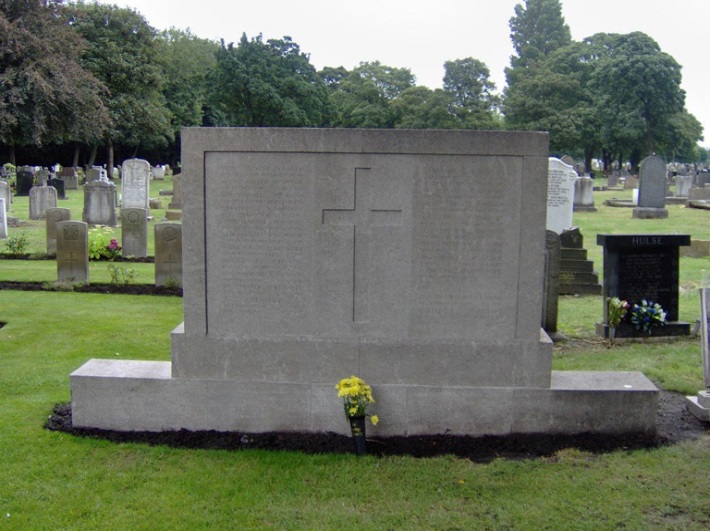 